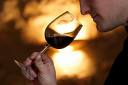 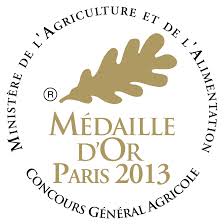 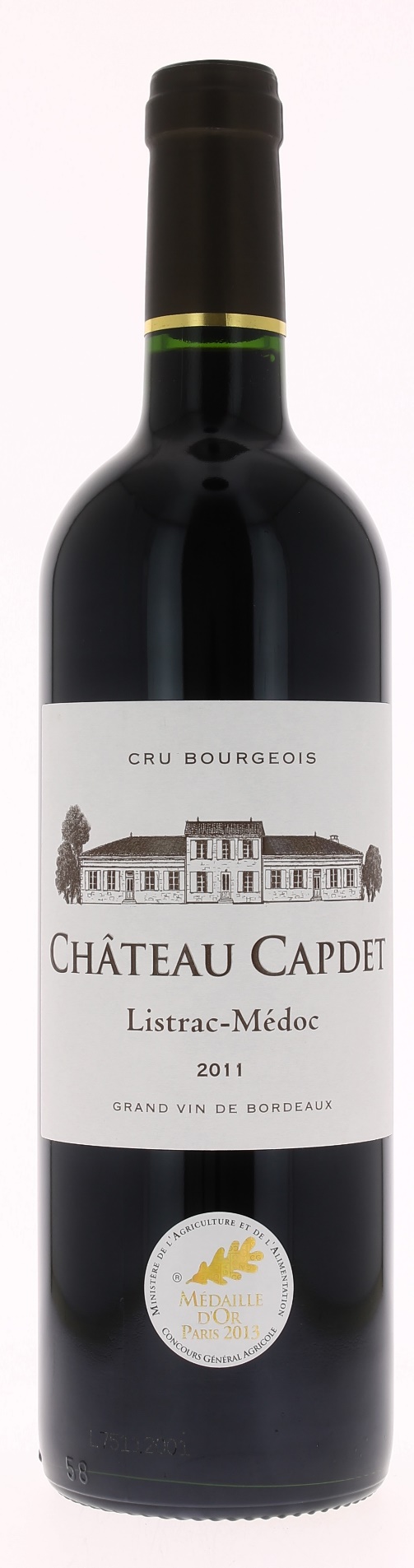 14°CHATEAU CAPDET 2011Cru BourgeoisAOC LISTRAC MEDOCLE VIGNOBLE :Nature des sols : 	Graves et Argilo calcaireEncépagement : 	56 % Merlot  42 % Cabernet sauvignon  2 % Petit Verdot.DEGUSTATION & CONSERVATION :Commentaire de dégustation : C’est Eric Boissenot, « l’œnologue des grands crus » qui en signe l’assemblage.C’est un vin fruité, d’un rouge soutenu, avec des tannins d’une grande fraicheur, de la mâche et long en bouche.Dégustation : 			entre 16° et 18°Vieillissement : 		grand potentiel de vieillissementAccords mets vins : 		Côte de bœuf, canard, chevreuil ainsi que les fromages.PALLETISATION :Dimensions palette :		1200/800/1380 mmDimension carton :		300/235/160 mmPoids du carton :		7.00 kgBouteilles/carton :		6 bouteilles deboutCartons/couche : 		25Couches/palette : 		4Bouteilles/palette : 		600Gencod Bouteille :     		3 520 727 511 209Gencod Carton :      		 Non Gencodé.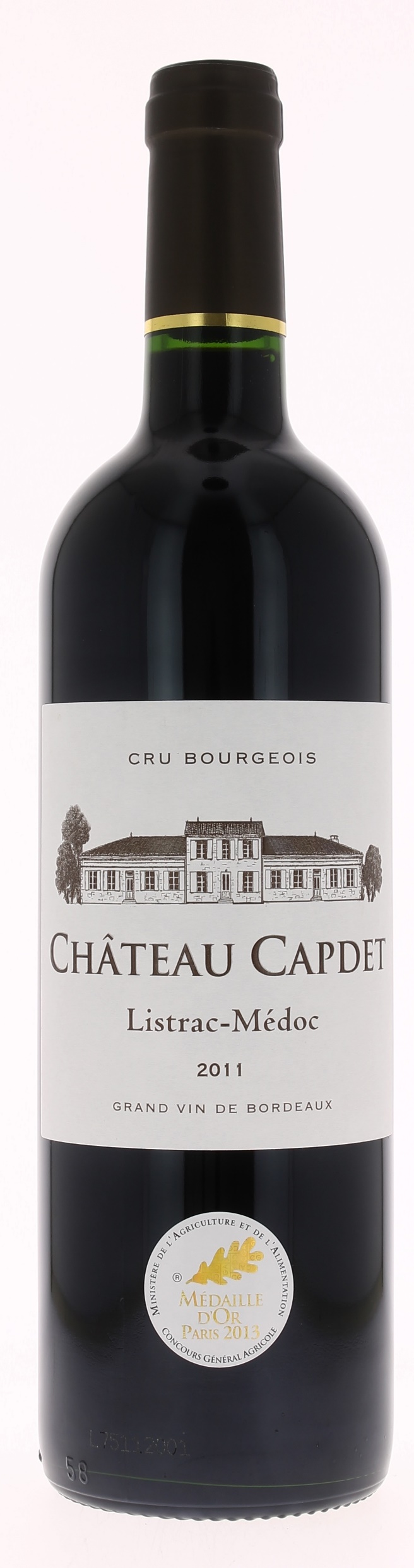 